30.12.2016											         № 1723						г. СевероуральскО внесении изменений в муниципальную программу Североуральского городского округа «Развитие жилищно-коммунального хозяйства и транспортного обслуживания населения, повышение энергетической эффективности и охрана окружающей среды в Североуральском городском округе» на 2014-2020 годы, утвержденную постановлением Администрации Североуральского городского округа от 07.11.2013 № 1581Руководствуясь Федеральным законом от 06 октября 2003 года № 131-ФЗ «Об общих принципах организации местного самоуправления в Российской Федерации», Уставом Североуральского городского округа, постановлением Администрации Североуральского городского округа от 02.09.2013 № 1237 «Об утверждении Порядка формирования и реализации муниципальных программ Североуральского городского округа», в целях приведения объемов финансирования муниципальной программы в соответствие с решением Думы Североуральского городского округа от 07.12.2016 № 88 «О внесении изменений в решение Думы Североуральского городского округа от 24.12.2015 № 114 «О бюджете Североуральского городского округа на 2016 год», Администрация Североуральского городского округа ПОСТАНОВЛЯЕТ:1. Внести в муниципальную программу Североуральского городского округа «Развитие жилищно-коммунального хозяйства и транспортного обслуживания населения, повышение энергетической эффективности и охрана окружающей среды в Североуральском городском округе» на 2014-2020 годы, утвержденную постановлением Администрации Североуральского городского округа                                   от 07.11.2013 № 1581 в редакции от 21 ноября 2016 (далее – Программа) следующие изменения:1) в паспорте Программы строку «Объем финансирования муниципальной программы по годам реализации, тыс. рублей» изложить в следующей редакции:«ВСЕГО: 1 159 351,04758 тыс. рублей, в т.ч. из средств местного бюджета 647 238,03339тыс. рублей, в т.ч. по годам реализации программы:в 2014 году – 92 792,80000 тыс. рублей;в 2015 году – 126 635,26000 тыс. рублей;в 2016 году – 117 147,57339 тыс. рублей;2017 году – 76 165,60000 тыс. рублей;в 2018-2020 годах – 234 496,80000 тыс. рублей»;из средств областного бюджета всего 325 797,75126 тыс. рублей, в т.ч. по годам реализации программы:в 2014 году – 109 216,10000 тыс. рублей;в 2015 году – 135 104,30000 тыс. рублей;в 2016 году – 81 477,35126 тыс. рублей;в 2017-2020 годах – 0,0 тыс. рублей;из средств федерального бюджета всего 186 315,26293 тыс. рублей, в т.ч. по годам реализации программы:в 2014 году – 81818,00000 тыс. рублей;в 2015 году – 86 499,60000 тыс. рублей;в 2016 году – 17 997,66293 тыс. рублей;в 2017-2020 годах – 0,0 тыс. рублей»;2) в приложении № 1 к Программе строки 8, 33, 25, 46, 50,51, 65, 66 изложить в следующей редакции:3) приложение № 2 к Программе изложить в новой редакции (прилагается).4) приложение № 3 к Программе изложить в новой редакции (прилагается).2. Опубликовать настоящее постановление в газете «Наше слово» и на официальном сайте Администрации Североуральского городского округа.И. о. Главы АдминистрацииСевероуральского городского округа					  В.П. Матюшенко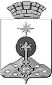 АДМИНИСТРАЦИЯ СЕВЕРОУРАЛЬСКОГО ГОРОДСКОГО ОКРУГАПОСТАНОВЛЕНИЕ«№ строкиНаименование цели (целей) и задач, целевых показателейЕдиница измеренияЗначение целевого показателя реализации муниципальной программыЗначение целевого показателя реализации муниципальной программыЗначение целевого показателя реализации муниципальной программыЗначение целевого показателя реализации муниципальной программыЗначение целевого показателя реализации муниципальной программыЗначение целевого показателя реализации муниципальной программыЗначение целевого показателя реализации муниципальной программыИсточник значений показателей№ строкиНаименование цели (целей) и задач, целевых показателейЕдиница измерения2014 год2015 год2016 год2017 год2018 год2019 год2020 годИсточник значений показателей8Целевой показатель 4:Уровень износа сетей уличного освещения%64,864,249,2----Отчетные данные ОМС33Целевой показатель 20:Количество реконструированных, построенных котельныхед.--0----Отчетные данные ОМС25Целевой показатель 13: Доля квартир, оборудованных приборами учета, от общего количества квартир многоквартирных домов, подлежащих оборудованию приборами учета %405051658090100Отчетные данные ОМС46Целевой показатель 26:Площадь ликвидированного аварийного жилищного фондакв.м.5904,96439,63544,60000Отчетные данные ОМС50Целевой показатель 27:Количество отремонтированных квартир муниципального жилищного фонда для отдельных категорий гражданед.9141112141618Отчетные данные ОМС51Целевой показатель 28:Доля многоквартирных домов на территории Североуральского городского округа, соответствующих нормативным требованиям, от общего количества многоквартирных домов%0,60,50,54----Отчетные данные ОМС65Целевой показатель 38:Количество стендов, щитов, табличек по природоохранной тематикеед.24024545255260265270Отчетные данные ОМС66Целевой показатель 39:Количество ртутьсодержащих отходов, принятых от населения Североуральского городского округа кг.-50----Отчетные данные ОМС